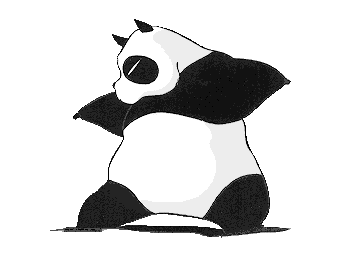 Dear Parents and Guardians,Welcome back to the new school year!  We want you to know we have been busy planning for a fun and exciting year for the students in Cluster 7-1.  We want to share some of our ideas with you that we think will help make the year productive and enjoyable. By working together we can achieve our goals and have a successful year!  We look forward to meeting you at Open House on Wednesday, Sept 14th.  Cluster 7-1 Meeting times:  B Days 1:00 – 2:00 pm  Teacher’s Name	Subject		Room #   		 Email address*Mr. Vasquez    	History			115			jvasquez@houstonisd.orgMs. Ford		Language Arts		123			kford3@houstonisd.org Ms. Marshall		Math			121			dmarsha4@houstonisd.orgMs. Scott		Science		122			kscott9@houstonisd.org If you would like a conference with the cluster, please contact Ms. Ford to set up an appointment.	Agendas:  It is a Pershing requirement that students bring their agenda to every class on a daily basis.  We urge parents to check the agenda daily for assignments such as homework, and quizzes, tests, projects, etc. Lost agendas can be replaced at the school store for $5.Pershing Mission StatementTo educate all students in a safe, enriched, learning environment,to become responsible, productive citizens in an ever-changing society.